                                                           Δ΄τάξηΜάθημα: Μελέτη ΠεριβάλλοντοςΕπαναληπτικές ασκήσεις – 4ο Φύλλο Εργασίας Ημερομηνία : Παρασκευή 03/04/2020 ΝΟΜΟΙ ΚΑΙ ΠΡΩΤΕΥΟΥΣΕΣ ΤΩΝ ΓΕΩΓΡΑΦΙΚΩΝ  ΔΙΑΜΕΡΙΣΜΑΤΩΝ : ΝΗΣΙΑ ΙΟΝΙΟΥ ΚΑΙ ΚΡΗΤΗ.1. Θα μπορούσατε να θυμηθείτε τους τέσσερις (4) νομούς της Κρήτης και τις πρωτεύουσές τους;Νομός                                                    Πρωτεύουσα α.                                                  α.β.                                                  β.γ.                                                  γ.δ.                                                  δ.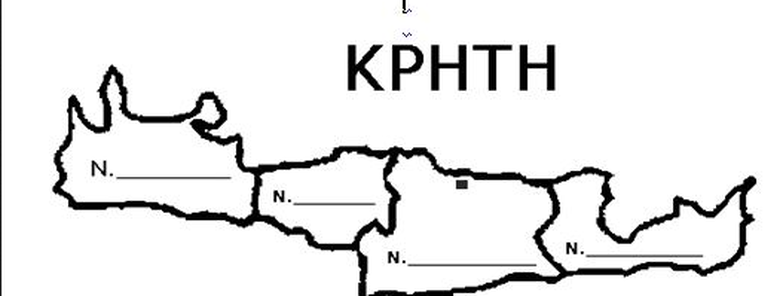 2. Θα μπορούσατε να θυμηθείτε τους τέσσερις (4) νομούς του Ιονίου Πελάγους και τις πρωτεύουσές  τους;Νομός                                                    Πρωτεύουσα α.                                                   α.β.                                                   β.γ.                                                   γ.δ.                                                   δ.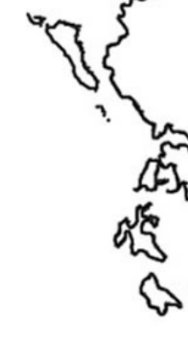 Καλή επιτυχίαΜένουμε σπίτι!Κυρία Στέλλα Λουκάκη